MENUS FÉVRIER 2021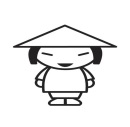 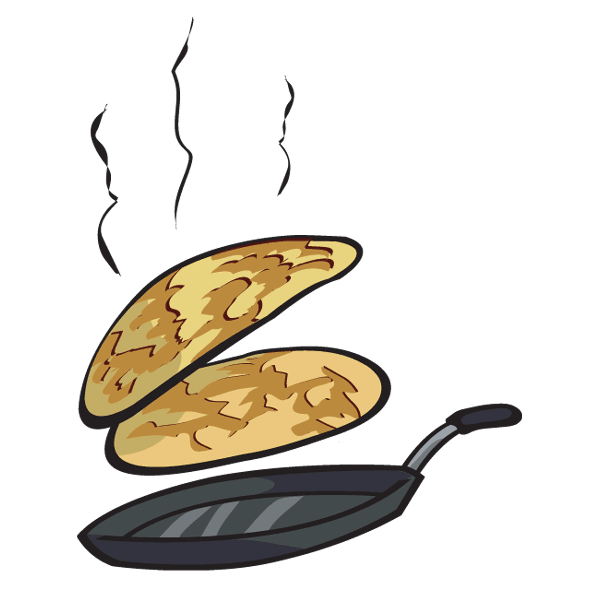 LUNDI 1/02MARDI 2/02MERCREDI 3/02JEUDI 4/02VENDREDI 5/02POTAGE DE LEGUMESESCALOPE DE DINDE A LA CREMEH VERTS PERSILLESSAMOS /POMME GOLDENSALADE /DES DE FROMAGERÔTI DE VEAUPTS POIS PAYSANNECRÊPE AU SUCREBETTERAVES VINAIGRETTEPOULET GRILLEPOELEE CAMPAGNARDEDESSERT AU CHOIXRILLETTES DE CANARDMERLU SCE HOLLANDAISERIZ BIO AUX CHAMPIGNONSST MORET /COMPOTE BIOLENTILLES BIO EN SALADEMACARONI BIO A LA I NAPOLITAINE AU PARMESANSALADE VERTEYAOURT NATURE SUCRE BIO/ KIWILUNDI 8/02MARDI 9/02MERCREDI 10/02JEUDI 11/02VENDREDI 12/02CAROTTES RAPEESTAJIINE D ‘AGNEAUSEMOULE BIO ET SES LEGUMESBRIE BIO/MANDARINEROSETTECOLIN SCE CITRONENDIVES BRAISEESRIZ AU LAIT MAISONMACEDOINE VINAIGRETTEHACHIS PARMENTIERSALADE VERTEDESSERT AU CHOIXPOTAGE POULE VERMICELLESPIZZA 3 FROMAGESSALADE ROQUEFORT ET NOIXILE FLOTTANTESURIMI MAYONNAISERÔTI DE PORC AU MIELRIZ BIO CANTONNAISANANAS AU SIROPLUNDI 15/02MARDI 16/02MERCREDI 17/02JEUDI 18/02VENDREDI 19/02QUICHE POISSON BORDELAISECAROTTES VICHYDESSERT AU CHOIXSALADE DES EMMENTALPOULET BASQUAISERIZ BIOCOMPOTE BIO/ BISCUITSPOTAGE POTIRONSPAGHETTI BIO  BOLOGNAISEFROMAGE TARTE NORMANDEFRIAND AU FROMAGECHOU FLEUR DUBARRYCREME DESSERT /FRUITCOLLES LAWSAUTE DE DINDE COQUILLETTES BIOFROMAGE /FRUIT AU CHOIXLUNDI 22/02MARDI 23/02MERCREDI 24/02JEUDI 25/02VENDREDI 26/02MORTADELLEAIGUILLETTES DE POULET PANEESHARICOTS BEURREFROMAGE / FRUIT AU CHOIXPOTAGE TOMATESAUCISSE DE CANARDPUREECREME DESSERTPATE DE CAMPAGNELASAGNES BOLOGNAISESALADE VERTEGLACEENDIVES /POMMES/OEUFS DURSTAGLIATELLE  A LA TOMATEFROMAGEYAOURT FRAISEFRIAND AU FROMAGEPOISSONROMANESCO AU BEURRECOCKTAIL DE FRUITS